Grill Me About…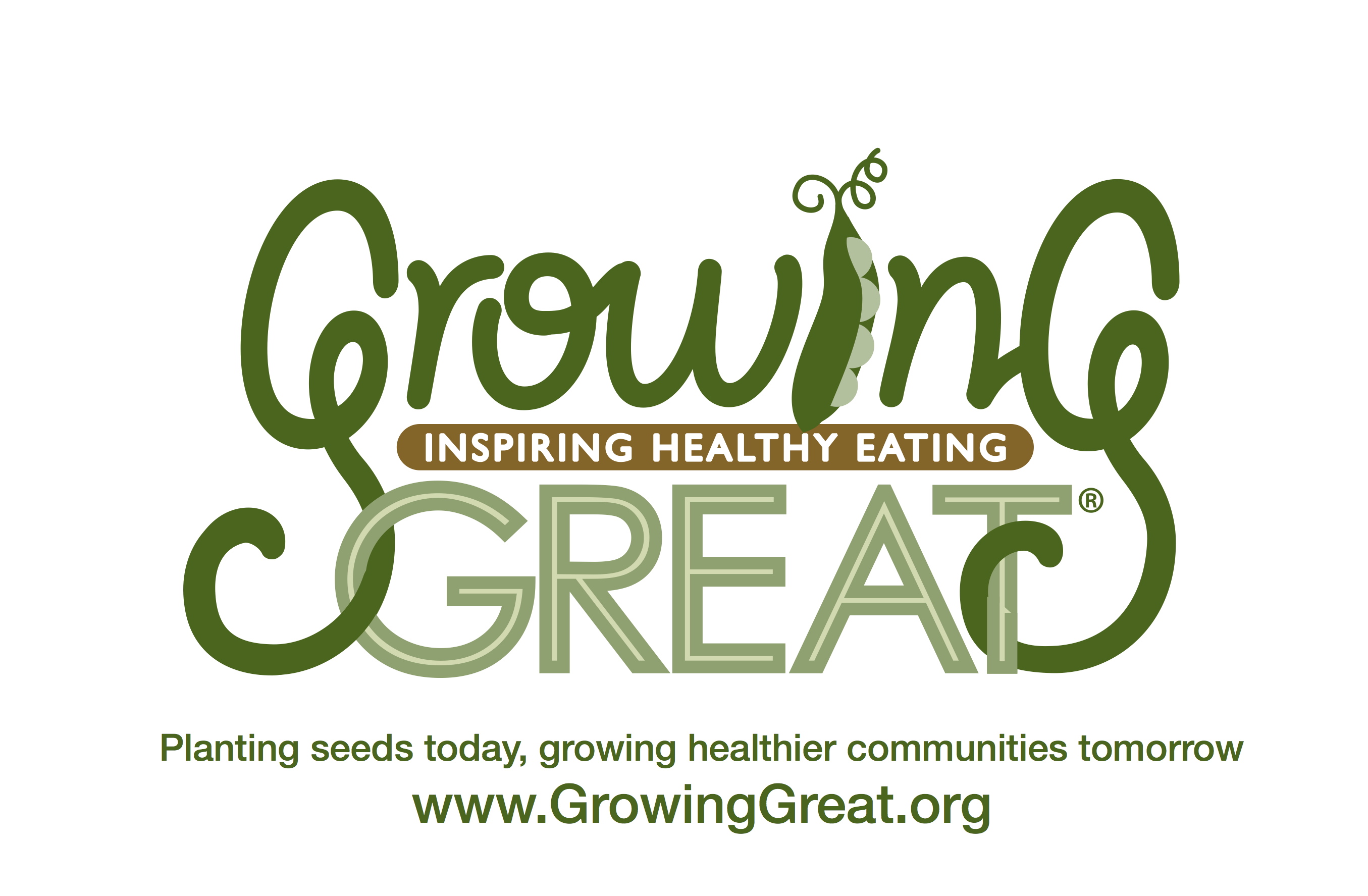 Decorate Your Plate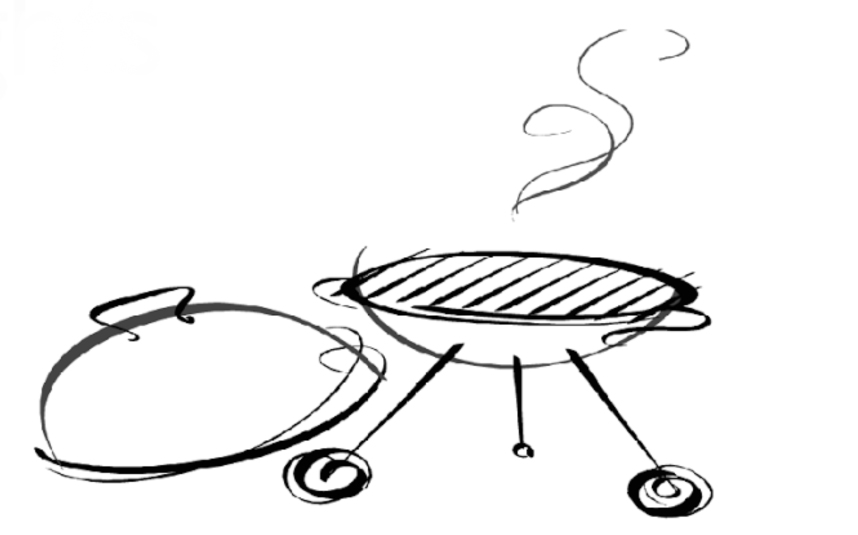 Ask me what I learned about in my “Decorate Your Plate” GrowingGreat classroom nutrition lesson:True or false: There are 3 food groups. (Bonus: What are the food groups?)True or false: Half of your plate at every meal should be made up of fruits and vegetables. True or false: To make sure you are eating a variety of foods, everything on your plate should be one color.…………………………………………………Answers:False. There are 5 food groups – fruit, vegetables, grain, protein, and dairy or dairy substitutes. True. Fruits and vegetables are nutrient-dense and should be eaten at every meal. False. A plate filled with colorful foods means you are getting a healthy variety of foods.K-2 Classroom Nutrition Pilot Program: Lesson #1Decorate Your Plate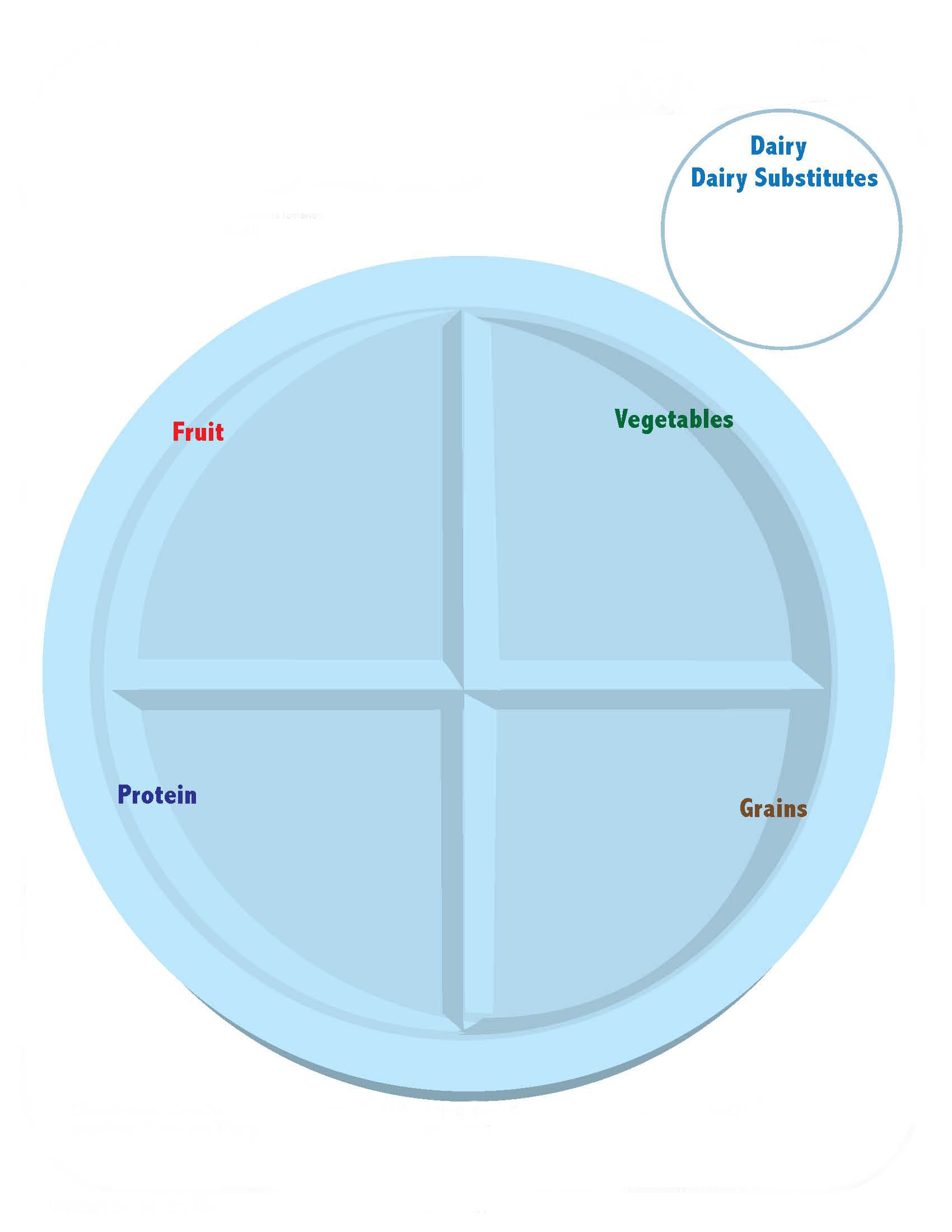 Eating a balanced diet means including foods from every food group – fruit, vegetables, grains, protein, and dairy or dairy substitutes. Fruit and vegetables are extra nutrient-rich foods that should make up half of your plate at every meal. The other half of your plate should be split between grains and protein. To ensure that you and your family are eating a wide variety of fruits and vegetables, decorate your plate with the colors of the rainbow at every meal. Here are some suggestions on how to choose high-quality options from each food group:Fruit: Whole fruits are higher-quality options than juice because they contain more fiber.Vegetables: Eat leafy greens at least once a day. Try new veggies and/or new preparation methods often to keep it interesting. Children’s taste buds change rapidly, so they might like something they didn’t like last week!Grains: Make most of your grains whole. Read ingredient labels and look for “whole” grains as the first ingredient. High-quality grain products are high in fiber and low in added sugar.Protein: Lean meats like chicken, turkey, fish and plant proteins are high-quality options. Eat two servings of fish per week for optimal brain health. Incorporate plant protein sources such as beans, nuts, and seeds regularly for heart health.Dairy/Dairy Substitutes: Dairy foods are good sources of calcium and vitamin D, but beware of added sugars, especially in yogurt and flavored milks. If you or your family does not eat dairy products, you can still get calcium from foods like almonds, broccoli, edamame (soy beans), and soymilk.